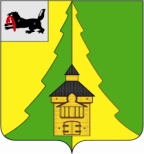 Российская ФедерацияИркутская областьНижнеилимский муниципальный районАДМИНИСТРАЦИЯ_____________________________________________________ПОСТАНОВЛЕНИЕ От «30» октября 2017г.  № 846 г. Железногорск-Илимский"О поощрении Благодарственным письмом мэра Нижнеилимского муниципального  района"Рассмотрев материалы, представленные МБУК РДК «Горняк», Ленским линейным отделением полиции Братского линейного отдела, в соответствии с Постановлением мэра Нижнеилимского муниципального района № 1169 от 27.12.2016г. «Об утверждении Положения о Благодарственном письме мэра Нижнеилимского муниципального района», администрация Нижнеилимского  муниципального  района	ПОСТАНОВЛЯЕТ:1. Поощрить Благодарственным письмом  мэра  Нижнеилимского муниципального района:1.1. « За плодотворное сотрудничество и неоценимый вклад в развитие социальной сферы Нижнеилимского района Иркутской области, за оказанную финансовую помощь в приобретении современного оборудования для оснащения кинозала в МБУК "Районный Дом культуры "Горняк" »:- Соснину Ксению Николаевну – генерального директора АО «Группа-Илим».- Кудрявцева Дениса Юрьевича – генерального директора благотворительного фонда «Илим-Гарант».1.2. За многолетний, добросовестный труд, достижение положительных показателей в оперативно-служебной деятельности и в связи с профессиональным праздником "Днём сотрудника органов внутренних дел Российской Федерации"  - Сухореброву Елену Ивановну – старшего следователя по расследованию преступлений на территории обслуживания Ленского линейного отделения полиции, майора юстиции.2. Данное постановление подлежит официальному опубликованию в периодическом печатном издании "Вестник Думы и администрации Нижнеилимского муниципального района" и размещению на официальном сайте муниципального образования «Нижнеилимский район».3. Контроль   за  исполнением  настоящего  постановления  возложить на заместителя мэра района по социальной политике Т.К. Пирогову.Мэр   района	                                              М.С. РомановРассылка: дело-2; АХО; МБУК РДК «Горняк»; Ленское линейное отделение полиции Братского линейного отдела.А.И. Татаурова30691 